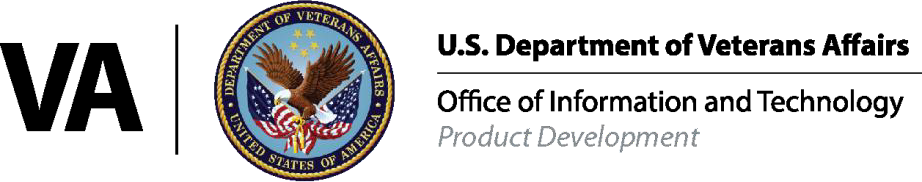 Health Administration Product Enhancements (HAPE) Electronic Data Interchange (EDI)Medical Care Collection Fund (MCCF) EnhancementsPharmacy National Council for Prescription Drug Programs (NCPDP) Continuous Maintenance StandardsPharmacy Data ManagementRELEASE NOTES PSS*1.0*188January 2016Table of Contents(This page included for two-sided copying.)IntroductionThis patch has enhancements that extend the capabilities of the Veterans Health Information Systems and Technology Architecture (VistA) electronic pharmacy    (ePharmacy)   billing   system.	Below   is   a   list   of all   the    applications    involved    in    this project along with their patch number:APPLICATION/VERSION	PATCHOUTPATIENT    PHARMACY    (OP)   V.   7.0	PSO*7*427INTEGRATED    BILLING    (IB)   V.   2.0	IB*2*534 ELECTRONIC CLAIMS MANAGEMENT ENGINE (ECME) V. 1.0 BPS*1*19 CONSOLIDATED MAIL OUTPATIENT PHARMACY (CMOP) V. 2.0 PSX*2*77   PHARMACY    DATA    MANAGEMENT (PDM)   V.    1.0	 PSS*1*188Patches PSX*2*77 and PSS*1*188 are being released as stand-alone patches, while the other three patches (PSO*7*427, IB*2*534, BPS*1*19) are being   released    in    the    Kernel    Installation and Distribution System (KIDS)multi-build    distribution    BPS    PSO    IB   BUNDLE 6.0.	The       two stand-alone patches and multi-build distribution can   be installed  in  any  order  and   do   not need to installed at the same time.Documentation RetrievalUpdated documentation describing the new functionality introduced by this patch is available.The preferred method is to FTP the files from ftp://download.vista.med.va.gov/.	This transmits the files from the first available   FTP   server.	Sites   may   also    elect    to retrieve software directly from a  specific server as follows:Albany	ftp.fo-albany.med.va.gov	<ftp://ftp.fo-albany.med.va.gov> Hines	ftp.fo-hines.med.va.gov	<ftp://ftp.fo-hines.med.va.gov> Salt    Lake   City   ftp.fo-slc.med.va.gov	<ftp://ftp.fo-slc.med.va.gov>Documentation can also be found on the VA Software Documentation Library at: http://www4.va.gov/vdl/Title	File   Name	FTP ModeRelease   Notes/Installation   Guide	PSS_1_P188_RN.PDF	Binary(This page included for two-sided copying.)Patch Description and Installation InstructionsPatch Description=============================================================================Run    Date:    DEC   22,   2015	Designation: PSS*1*188 Package    :    PHARMACY   DATA   MANAGEMENT	Priority	: MANDATORYVersion   :   1	Status	: COMPLETE/NOT RELEASED=============================================================================Associated   patches:   (v)PSS*1*143	<<=    must    be    installed    BEFORE   `PSS*1*188'Subject:	EPHARMACY    NCPDP    CONTINUOUS    MAINTENANCE   STANDARDSCategory:	DATA DICTIONARYROUTINEDescription:===========This patch has enhancements that extend the capabilities of the Veterans Health Information Systems and Technology Architecture (VistA) electronic pharmacy    (ePharmacy)   billing   system.	Below   is   a   list   of all   the    applications    involved    in    this project along with their patch number:APPLICATION/VERSION	PATCHOUTPATIENT    PHARMACY    (OP)   V.   7.0	PSO*7*427INTEGRATED    BILLING    (IB)   V.   2.0	IB*2*534 ELECTRONIC CLAIMS MANAGEMENT ENGINE  (ECME) V. 1.0 BPS*1*19 CONSOLIDATED MAIL OUTPATIENT PHARMACY (CMOP) V. 2.0 PSX*2*77   PHARMACY    DATA    MANAGEMENT (PDM)   V.    1.0	 PSS*1*188Patches    PSX*2*77    and    PSS*1*188    are    being    released as stand-alone patches, while the other three patches (PSO*7*427, IB*2*534, BPS*1*19) are being   released    in    the    Kernel    Installation and Distribution System (KIDS)multi-build    distribution    BPS    PSO    IB   BUNDLE 6.0.	The       two stand-alone patches and multi-build distribution can   be installed  in  any  order  and   do   not need to installed at the same time.This specific patch contains the following functionality:The    number    of    decimal    digits    for    the    NCPDP QUANTITY MULTIPLIER (#83) field of  the  DRUG  (#50) file  was  increased  from   three   (3)   to   five (5) decimal digits.Patch   Components================Files & Fields Associated:New/Modified/File   Name   (#)	Field   Name   (Number)	DeletedDRUG   (#50)	NCPDP    QUANTITY   MULTIPLIER   (#83)	ModifiedForms Associated:New/Modified/Form   Name	File   Name   (Number)	Deleted N/AMail Groups Associated:New/Modified/Mail   Group   Name	DeletedN/AOptions Associated:New/Modified/Option   Name	Type	DeletedN/AProtocols Associated:New/Modified/Protocol   Name	DeletedN/ASecurity Keys Associated:New/Modified/Security   Key   Name	DeletedN/ATemplates:New/Modified/Template   Name	Type	File    Name   (Number)	DeletedN/AAdditional Information: N/ANew Service Requests (NSRs)20130514 - NCPDP Continuous Maintenance Standards (Phase 2, Iteration 2)Patient Safety Issues (PSIs)N/ARemedy Ticket(s) & OverviewN/ATest Sites:     REDACTEDDocumentation Retrieval InstructionsREDACTEDDocumentation can also be found on the VA Software Documentation Library at: http://www.va.gov/vdl/Title	File   Name	FTP ModeRelease   Notes/Installation   Guide	PSS_1_P188_RN.PDF	BinaryPre/Post Installation OverviewN/AInstallation InstructionsThis patch may be installed with users on the system.	 Installation    should    take    less     than     5 minutes.Notes:   You   may   queue    this    installation for a   later   time.    No    options    need    to be disabled.Installation InstructionsChoose the PackMan message containing this patch.Choose the INSTALL/CHECK MESSAGE PackMan option.From    the    Kernel    Installation    and    Distribution System Menu,    select    the   Installation   Menu.	From    this    menu,    you    may    elect    to    use the    following    options.    When    prompted for    the    INSTALL    NAME,    enter PSS*1.0*188.Backup a Transport Global - This option will create   a   backup   message    of    any routines    exported    with   this   patch.	It will not backup any other  changes such as DD's or templates.Compare Transport Global to Current System - This    option    will    allow     you     to     view all   changes    that    will    be    made    when this    patch   is   installed.	It   compares   all   components   of   this patch  (routines,  DD's,   templates, etc.).Verify Checksums in Transport Global - This option will allow you to ensure the integrity    of    the    routines     that     are in the transport global.From the Installation Menu, select the Install Package(s) option. When prompted for the INSTALL NAME, enter PSS*1.0*188.When prompted "Want KIDS to INHIBIT LOGONs during the install? NO//", respond NO.When prompted "Want to DISABLE Scheduled Options, Menu Options, and Protocols? NO//", respond NO.If    prompted    "Delay   Install   (Minutes):	(0 - 60): 0//" respond 0.Post-Installation InstructionsN/ARoutine Information:The second line of each of these routines now looks like:;;1.0;PHARMACY    DATA    MANAGEMENT;**[Patch    List]**;9/30/97;Build 1The checksums below are new checksums, and can be checked with CHECK1^XTSUMBLD.Routine Name: PSSDDUT2Before:B103506254	After:B103530932	**3,21,61,81,95,127,126,139,131,143,188**Routine list of preceding patches: 143EnhancementsTechnical ModificationsQuantity Multiplier field of the Drug File Decimal IncreaseThe number of decimal digits for the NCPDP QUANTITY MULTIPLIER (#83) field of the DRUG (#50) file was increased from three (3) to five (5) decimal digits.Issue ResolutionsNew Service Requests (NSRs)This patch addresses the following New Service Request (NSR):20130514 - NCPDP Continuous Maintenance Standards (Phase 2, Iteration 2)Remedy TicketsThere are no Remedy Tickets associated with this patch.